Physiology, Exercise and Nutrition Research Group University of Stirling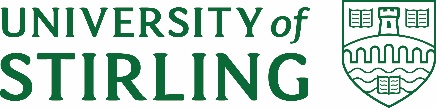 Group lead: Prof Stuart GallowayAuthorship DeterminationYou must make a significant contribution in at least 3 of the following 5 categories to be considered an author on any manuscript that comes from this group.NOTES:Order of authorship will be at the discretion of the senior author.If you feel that you have contributed to work in accordance to the guidelines listed above and are not recognized please contact the group lead immediately. In cases where no agreement can be reached between two parties, a third party (non-partial) arbiter will be used. This person will be selected in agreement of all the parties involved.When to acknowledge, and when to include as author?If someone has contributed to two of the five items above, and is capable of contributing to a third item to meet authorship criteria, an opportunity for them to contribute should be granted. If they only contribute to one or two items, they should be mentioned in the acknowledgements section of the manuscript.